П Р И Ј А В Аза полагање пријемног испитаза упис у двојезично француско-српско одељењеОШ „Војвода Радомир Путник“у школској 2022/2023. годиниДатум пријаве		Потпис родитеља/
          законског старатеља______________ Београд		___________________

				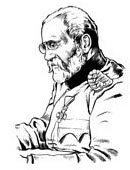 Име и презиме ученикаИме и презиме једног родитеља/законског старатељаЈМБГДржављанство Датум и место рођењаАдреса становањаБрој телефона Електронска адреса родитељаОсновна школа коју ученик похађаРазред који ученик похађаСтрани језици које је ученик учио у основној школистрани језикСтрани језици које је ученик учио у основној школистрани језикОпшти успех у 5. разреду ОШ